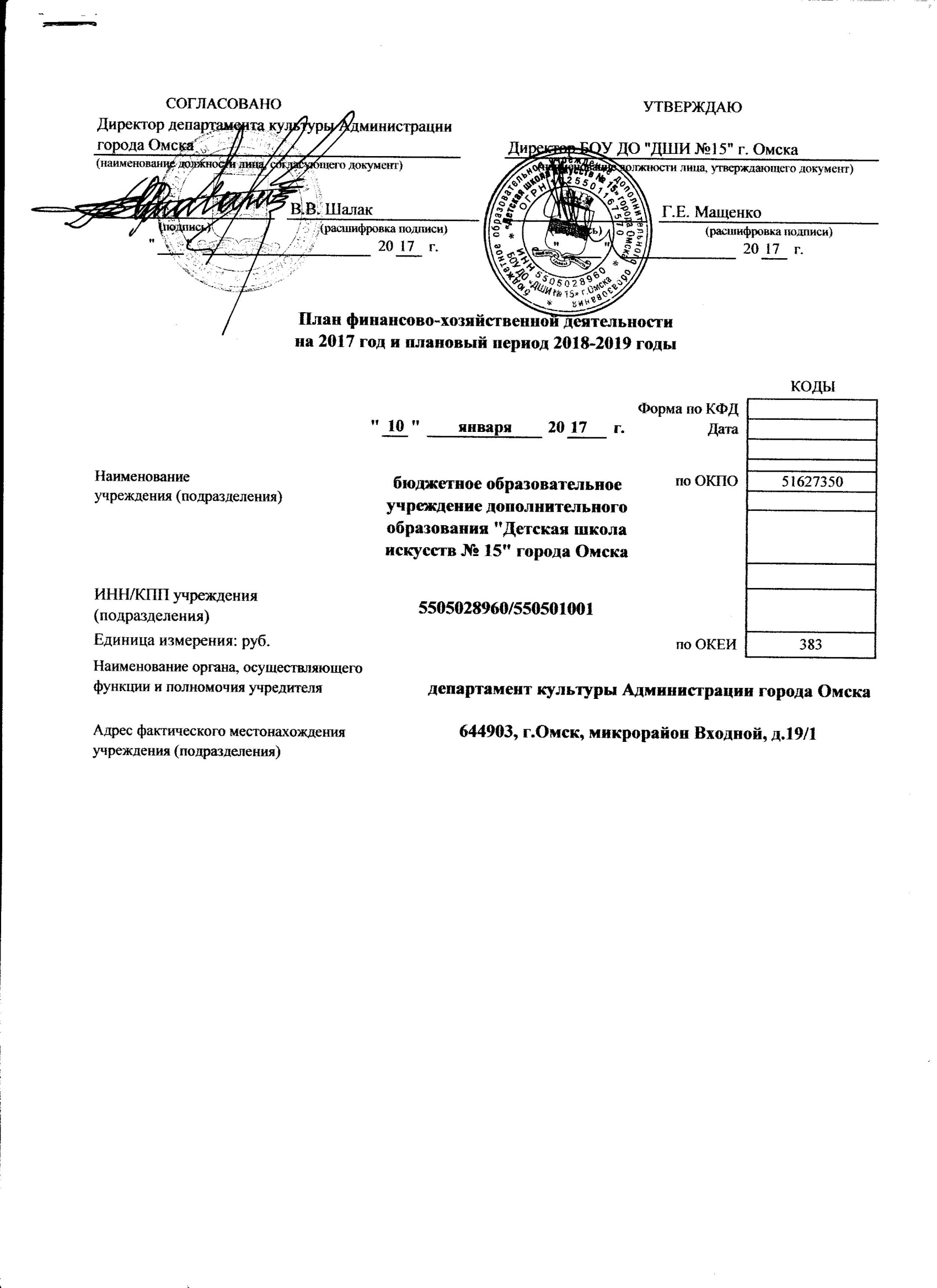 I. Показатели финансового состояния учреждения (подразделения) на 01 января 2017 г.6,707,590.28-6,707,590.28- 5,343,481.74-	2,341,001.341,364,108.54--3,639,306.76- 3,639,306.76--- 280,810.66273,777.66-273,777.66----------7,033.00----- 1,140.00-----Директор БОУ ДО "ДШИ №15" г. Омска		Г.Е. Мащенко (расшифровка  подписи)Главный бухгалтер КУ г. Омска6,999.89---61.1812,310.1575,155.60----------------------------------------"ЦБ учреждений культуры и искусства"		Н.В. Ростовцева (расшифровка  подписи)Исполнитель: главный бухгалтер КУ г. Омска"ЦБ учреждений культуры и искусства"		Н.В. Ростовцевател. 955-877	(расшифровка  подписи)"10" января 2017 г.2. Показатели по поступлениям и выплатам учреждения (подразделения) на 01 января 2017 г.Директор БОУ ДО "ДШИ №15" г. Омска	 	(расшифровка  подписи)Г.Е. МащенкоГлавный бухгалтер КУ г. Омска"ЦБ учреждений культуры и искусства"			Н.В. Ростовцева (расшифровка  подписи)Исполнитель: ведущий экономист КУ г. Омска"ЦБ учреждений культуры и искусства"		О.В. Куликовател. 955-882	(расшифровка  подписи)"10" января 2017 г.2. Показатели по поступлениям и выплатам учреждения (подразделения) на 01 января 2018 г.Директор БОУ ДО "ДШИ №15" г. Омска	 	(расшифровка  подписи)Г.Е. МащенкоГлавный бухгалтер КУ г. Омска"ЦБ учреждений культуры и искусства"			Н.В. Ростовцева (расшифровка  подписи)Исполнитель: ведущий экономист КУ г. Омска"ЦБ учреждений культуры и искусства"		О.В. Куликовател. 955-882	(расшифровка  подписи)"10" января 2017 г.2. Показатели по поступлениям и выплатам учреждения (подразделения) на 01 января 2019 г.Директор БОУ ДО "ДШИ №15" г. Омска	 	(расшифровка  подписи)Г.Е. МащенкоГлавный бухгалтер КУ г. Омска"ЦБ учреждений культуры и искусства"			Н.В. Ростовцева (расшифровка  подписи)Исполнитель: ведущий экономист КУ г. Омска"ЦБ учреждений культуры и искусства"		О.В. Куликовател. 955-882	(расшифровка  подписи)"10" января 2017 г.Сведения о деятельности учреждения  (подразделения)1. Цели деятельности учреждения (подразделения) в соответствии с федеральными законами, иными нормативными (муниципальными) правовыми актами и уставом учреждения (положения    подразделения):Учреждение создано в целях:удовлетворение образовательных потребностей граждан, общества и государства в области различных видов искусства;выявление одаренных детей в раннем детском  возрасте;создание условий для художественного образования и эстетического воспитания   детей;приобретение детьми знаний, умений и навыков в области выбранного вида  искусств;приобретение детьми опыта творческой  деятельности;осуществление подготовки детей к поступлению в образовательные учреждения, реализующие профессиональные образовательные программы в области  искусств.2. Виды деятельности учреждения (подразделения), относящимся к его основным видам деятельности вреализация дополнительных предпрофессиональных общеобразовательных программ в области изобразительного искусства (по различным видам  искусств);реализация образовательных программ дополнительного образования детей художественно-эстетической направленности;3. Перечень услуг (работ), относящихся в соответствии с уставом (положением подразделения) к основным   видам деятельности учреждения (подразделения), предоставление которых для физических и юридических лиц осуществляется, в том числе и за  плату:3.1. подготовка к обучению в детской школе искусств; 3.2.углубленное изучение отдельных  предметов;обучение по отдельным предметам и  дисциплинам;реализация программ раннего эстетического  развития;изучение профильных дисциплин сверх часов и сверх программы по данной дисциплине, предусмотренной учебным планом;репетиторство с обучающимися другого образовательного   учреждения;обучение по дополнительным образовательным программам; преподавание специальных курсов и дисциплин;проведение занятий с обучающимися по индивидуальным образовательным программам без ограничения возраста   и срока обучения;оказание концертмейстерских и методических услуг,  консультирование;организация лекций-концертов, массовых музыкальных праздников и других учебно-методических мероприятий (семинары, открытые уроки, учеба, стажировка преподавателей других   школ);организация  концертов, мастер-классов;создание различных студий, групп, факультативов по обучению и приобщению детей и взрослых к знанию мировой культуры, музыки (включая обучение игре на музыкальных инструментах), театра, хореографии, живописи, графики, скульптуры, народных промыслов и  т.д.;организация фестивалей, конкурсов, выставок, концертов и иных форм публичного показа результатов творческой деятельности;подготовка, тиражирование и реализация информационно-справочных изданий, методических пособий, нотных материалов, видеоматериалов и фонограмм, связанных с деятельностью   Учреждения;другие услуги, находящиеся за рамками соответствующих образовательных программ и федеральных государственных требований, не противоречащие  закону;Учреждение вправе осуществлять иную, приносящую доходы деятельность, не относящуюся к его основным видам деятельности. К иным видам деятельности Учреждения  относятся:3.1 сдача в аренду имущества и оборудования Учреждения в порядке, установленном действующим законодательством Российской Федерации и нормативными правовыми актами города Омска, по согласованию с Учредителем в целях обеспечения более эффективной организации основной деятельности Учреждения, для которой она   создана;3.2. настройка и прокат музыкальных  инструментов.4. Общая балансовая стоимость недвижимого имущества на дату составления Плана 5 343 481,74 руб., в том числе:4.1. общая балансовая стоимость недвижимого имущества, закрепленного собственником имущества за учреждением на праве оперативного управления 5 343 481,74  руб.;4.2. общая балансовая стоимость недвижимого имущества, приобретенного учреждением (подразделением) за счет доходов, полученных от иной приносящей доход деятельности 0,00  руб.5. Общая балансовая стоимость движимого имущества на дату составления Плана 1 356 062,54 руб., в том числе:5.1. общая балансовая стоимость особо ценного движимого имущества 0,00   руб.№ п.п.Наименование  показателяЗначение показателяЗначение показателяЗначение показателя№ п.п.Наименование  показателяприносящая доход деятельностьдеятельность по выполнению муниципального заданиядеятельность с целевыми средствами2.3.11расчеты по авансам по приобретению материальных запасов (020634000, 020834000)-2.3.12расчеты по авансам по пособиям по социальной помощи (020662000, 020862000)населению (020662000)-2.3.13расчеты по авансам по оплате прочих расходов (020691000, 020891000)-2.3.14расчеты по ущербу и недостачам (020900000)-2.3.15расчеты по налогу на доходы физических лиц (030301000)-2.3.16расчеты по страховым взносам на обязательное социальное страхование на случай временной нетрудоспособности и в связи с материнством  (030302000)-2.3.17расчеты по налогу на прибыль организаций (030303000)5,893.005,893.002.3.18расчеты по налогу на добавленную стоимость (030304000)-2.3.19расчеты по иным платежам в бюджет (030305000)-2.3.20расчеты по обязательному социальному страхованию от несчастных случаев на производстве и профессиональных заболеваний (030306000)-2.3.21расчеты по страховым взносам на обязательное медицинское страхование в Федеральный ФОМС (030307000)-2.3.22расчеты по страховым взносам на обязательное пенсионное cтрахование на выплату страховой части трудовой пенсии (030310000)-2.3.23расчеты по налогу на имущество организаций (030312000)-2.3.24расчеты по земельному налогу (030313000)--3Обязательства, всего (п.3.1 + п.3.2)0.00128,109.620.00128,109.62из них:-3.1Кредиторская задолженность по доходам, всего (п.3.1.1 + п.3.1.2+ п.3.1.3 + п.3.1.4 + п.3.1.5)0.000.000.00-в том числе:-3.1.1расчеты с плательщиками доходов от собственности (020521000)-3.1.2расчеты по доходам от оказания платных услуг (020531000)-3.1.3расчеты с плательщиками сумм принудительного изъятия (020541000)-3.1.4расчеты по доходам от операций с основными средствами и нематериальными активами   (020571000, 020572000)-3.1.5расчеты с плательщиками прочих доходов (020581000)--3.2Кредиторская задолженность по принятым обязательствам, всего (п.3.2.1 + п.3.2.2 + п.3.2.3 + п.3.2.4 + п.3.2.5 + п.3.2.6 + п.3.2.7  +п.3.2.8 + п.3.2.9 + п.3.2.10 + п.3.2.11 + п.3.2.12 + п.3.2.13  +п.3.2.14 + п.3.2.15 + п.3.2.16 + п.3.2.17 + п.3.2.18 + п.3.2.19  +п.3.2.20 + п.3.2.21 + п.3.2.22 + п.3.2.23 + п.3.2.24 +  п.3.2.25)0.00128,109.620.00128,109.62в том числе:-3.2.1расчеты по заработной плате (030211000,  020811000)-3.2.2расчеты по прочим выплатам (030212000,  020812000)-3.2.3расчеты по начислениям на выплаты по оплате труда (030213000, 020813000)-3.2.4расчеты по оплате услуг связи (030221000, 020821000)-3.2.5расчеты по оплате транспортных услуг (030222000,  020822000)-3.2.6расчеты по оплате коммунальных услуг (030223000, 020823000)33,582.8033,582.803.2.7расчеты по оплате арендной платы за пользование имуществом (030224000, 020824000)-3.2.8расчеты по оплате работ, услуг по содержанию имущества (030225000, 020825000)-3.2.9расчеты по оплате прочих работ, услуг (030226000,  020826000)0.00-3.2.10расчеты по приобретению основных средств (030231000, 020831000)-3.2.11расчеты по приобретению материальных запасов (030234000, 020834000)-3.2.12расчеты по пособиям по социальной помощи населению (030262000, 020862000)-3.2.13расчеты по прочим расходам (030291000,  020891000)-3.2.14расчеты по налогу на доходы физических лиц (030301000)-№ п.п.Наименование  показателяЗначение показателяЗначение показателяЗначение показателя№ п.п.Наименование  показателяприносящая доход деятельностьдеятельность по выполнению муниципального заданиядеятельность с целевыми средствамиНаименование  показателяКод строкиКод по бюджетной классификации Российской ФедерацииКод по бюджетной классификации Российской ФедерацииОбъем финансового обеспечения, руб. (с точностью до двух знаков после запятой - 0,00)Объем финансового обеспечения, руб. (с точностью до двух знаков после запятой - 0,00)Объем финансового обеспечения, руб. (с точностью до двух знаков после запятой - 0,00)Объем финансового обеспечения, руб. (с точностью до двух знаков после запятой - 0,00)Объем финансового обеспечения, руб. (с точностью до двух знаков после запятой - 0,00)Объем финансового обеспечения, руб. (с точностью до двух знаков после запятой - 0,00)Объем финансового обеспечения, руб. (с точностью до двух знаков после запятой - 0,00)Наименование  показателяКод строкиКод по бюджетной классификации Российской ФедерацииКод по бюджетной классификации Российской Федерациивсегов том числе:в том числе:в том числе:в том числе:в том числе:в том числе:Наименование  показателяКод строкиКод по бюджетной классификации Российской ФедерацииКод по бюджетной классификации Российской Федерациивсегосубсидия на финансовое обеспечение выполнения государственно го        (муниципально го) заданиясубсидии предостав ляемые на иные целисубсидии на   осуществ ление капитальн ых  вложенийсредства обязател ьного медицин ского страхова нияпоступления от оказания услуг (выполнения работ) на платной основе и от иной приносящей доход деятельностипоступления от оказания услуг (выполнения работ) на платной основе и от иной приносящей доход деятельностиНаименование  показателяКод строкиВРСубКОСГУвсегосубсидия на финансовое обеспечение выполнения государственно го        (муниципально го) заданиясубсидии предостав ляемые на иные целисубсидии на   осуществ ление капитальн ых  вложенийсредства обязател ьного медицин ского страхова ниявсегоиз них гранты12345678910Поступления от доходов, всего:100X6,674,525.005,614,425.000.000.000.001,060,100.000.00в том числе:110X0.00XXXXXдоходы от собственности110X0.00XXXXXX0.00доходы от оказания услуг, работ120X6,175,525.005,614,425.00XX561,100.00X0.00доходы от штрафов, пеней, иных сумм принудительного изъятия130X0.00XXXXXбезвозмездные поступления от наднациональных организаций, правительств иностранных государств, международных финансовых организаций140X0.00XXXXXиные субсидии, предоставленные из бюджета150X0.00XXXXпрочие доходы160X499,000.00XXXX499,000.00доходы от операций с активами180X0.00XXXXX0.00Выплаты по расходам, всего:200X6,948,302.665,618,230.550.000.000.001,330,072.110.00в том числе на:выплаты персоналу всего:2105,424,191.005,131,091.000.000.000.00293,100.000.00из них:211XX5,423,501.005,130,401.000.000.000.00293,100.000.00оплата труда и начисления на выплаты по оплате труда211XX5,423,501.005,130,401.000.000.000.00293,100.000.00заработная плата:111241.02.114,165,500.003,940,400.000.000.000.00225,100.000.00ФОТ работников списочного состава учреждений культуры111241.02.110.00ФОТ других работников учреждений культуры111241.02.110.00ФОТ педагогических работников учреждений дополнительного образования111241.02.112,590,000.002,590,000.00ФОТ других работников учреждений дополнительного  образования111241.02.111,350,400.001,350,400.00иные выплаты персоналу за исключением оплаты труда112241.02.12690.00690.00начисления на выплаты по оплате труда:119241.02.131,258,001.001,190,001.000.000.000.0068,000.000.00ФОТ работников списочного состава учреждений культуры119241.02.130.00ФОТ других работников учреждений культуры119241.02.130.00ФОТ педагогических работников учреждений дополнительного образования119241.02.13782,180.00782,180.00ФОТ других работников учреждений дополнительного  образования119241.02.13407,821.00407,821.00Наименование  показателяКод строкиКод по бюджетной классификации Российской ФедерацииКод по бюджетной классификации Российской ФедерацииОбъем финансового обеспечения, руб. (с точностью до двух знаков после запятой - 0,00)Объем финансового обеспечения, руб. (с точностью до двух знаков после запятой - 0,00)Объем финансового обеспечения, руб. (с точностью до двух знаков после запятой - 0,00)Объем финансового обеспечения, руб. (с точностью до двух знаков после запятой - 0,00)Объем финансового обеспечения, руб. (с точностью до двух знаков после запятой - 0,00)Объем финансового обеспечения, руб. (с точностью до двух знаков после запятой - 0,00)Объем финансового обеспечения, руб. (с точностью до двух знаков после запятой - 0,00)Наименование  показателяКод строкиКод по бюджетной классификации Российской ФедерацииКод по бюджетной классификации Российской Федерациивсегов том числе:в том числе:в том числе:в том числе:в том числе:в том числе:Наименование  показателяКод строкиКод по бюджетной классификации Российской ФедерацииКод по бюджетной классификации Российской Федерациивсегосубсидия на финансовое обеспечение выполнения государственно го        (муниципально го) заданиясубсидии предостав ляемые на иные целисубсидии на   осуществ ление капитальн ых  вложенийсредства обязател ьного медицин ского страхова нияпоступления от оказания услуг (выполнения работ) на платной основе и от иной приносящей доход деятельностипоступления от оказания услуг (выполнения работ) на платной основе и от иной приносящей доход деятельностиНаименование  показателяКод строкиВРСубКОСГУвсегосубсидия на финансовое обеспечение выполнения государственно го        (муниципально го) заданиясубсидии предостав ляемые на иные целисубсидии на   осуществ ление капитальн ых  вложенийсредства обязател ьного медицин ского страхова ниявсегоиз них гранты12345678910социальные и иные выплаты населению, всего220300241.02.620.000.000.000.000.000.000.00из них:пособия по социальной помощи населению300241.02.620.00уплату налогов, сборов и иных платежей, всего2300.00из них:0.00безвозмездные перечисления организациям2400.000.00прочие расходы (кроме расходов на закупку товаров, работ, услуг)25080085,500.0083,500.000.000.000.002,000.000.00из них:уплата земельного налога851241.02.270.00уплата налога на имущество851241.02.2883,500.0083,500.00уплата транспортного налога851241.02.290.00прочие расходы по исполнению судебных актов РФ831241.02.900.00прочие расходы по уплате прочих налогов, сборов852241.02.920.00прочие расходы по уплате иных платежей853241.02.932,000.002,000.00расходы на закупку товаров, работ, услуг, всего260200X1,438,611.66403,639.550.000.000.001,034,972.110.00расходы на закупку товаров, работ, услуг за счет доходов от оказания услуг, работX277,384.87277,384.87расходы на закупку товаров, работ, услуг за счет прочих доходовX757,587.24757,587.24услуги связи241.02.2128,000.0028,000.00транспортные услуги241.02.220.00коммунальные услуги241.02.23311,105.55311,105.55услуги аренды241.02.240.00текущий ремонт учреждений непроизводственной сферы текущего года241.02.250.00кредиторская задолженность по текущему ремонту прошлых лет учреждений непроизводственной сферы241.02.260.00увеличение стоимости основных средчств текущего года241.02.310.00приобретение горюче-смазочных материалов241.02.340.00приобретение прочих материальных запасов241.02.350.00работы, услуги по содержанию имущества, за исключением капитального и текущего ремонта учреждений непроизводственной сферы241.02.4064,534.0064,534.00прочие работы, услуги241.02.600.00иные выплаты персоналу по прочим работам, услугам241.02.610.00капитальный ремонт учреждений непроизводственной сферы текущего года241.02.750.00Наименование  показателяКод строкиКод по бюджетной классификации Российской ФедерацииКод по бюджетной классификации Российской ФедерацииОбъем финансового обеспечения, руб. (с точностью до двух знаков после запятой - 0,00)Объем финансового обеспечения, руб. (с точностью до двух знаков после запятой - 0,00)Объем финансового обеспечения, руб. (с точностью до двух знаков после запятой - 0,00)Объем финансового обеспечения, руб. (с точностью до двух знаков после запятой - 0,00)Объем финансового обеспечения, руб. (с точностью до двух знаков после запятой - 0,00)Объем финансового обеспечения, руб. (с точностью до двух знаков после запятой - 0,00)Объем финансового обеспечения, руб. (с точностью до двух знаков после запятой - 0,00)Наименование  показателяКод строкиКод по бюджетной классификации Российской ФедерацииКод по бюджетной классификации Российской Федерациивсегов том числе:в том числе:в том числе:в том числе:в том числе:в том числе:Наименование  показателяКод строкиКод по бюджетной классификации Российской ФедерацииКод по бюджетной классификации Российской Федерациивсегосубсидия на финансовое обеспечение выполнения государственно го        (муниципально го) заданиясубсидии предостав ляемые на иные целисубсидии на   осуществ ление капитальн ых  вложенийсредства обязател ьного медицин ского страхова нияпоступления от оказания услуг (выполнения работ) на платной основе и от иной приносящей доход деятельностипоступления от оказания услуг (выполнения работ) на платной основе и от иной приносящей доход деятельностиНаименование  показателяКод строкиВРСубКОСГУвсегосубсидия на финансовое обеспечение выполнения государственно го        (муниципально го) заданиясубсидии предостав ляемые на иные целисубсидии на   осуществ ление капитальн ых  вложенийсредства обязател ьного медицин ского страхова ниявсегоиз них гранты12345678910кредиторская задолженность по капитальному ремонту прошлых лет учреждений непроизводственной сферы241.02.760.00иные выплаты персоналу по оплате проезда241.02.820.00прочие расходы по закупке товаров, работ и услуг241.02.910.00Поступление финансовых активов, всего:300X0.000.000.000.000.000.000.00из них:3100.00увеличение остатков средств3100.00прочие поступления3200.00Выбытие финансовых активов, всего4000.000.000.000.000.000.000.00из них:4100.00уменьшение  остатков средств4100.00прочие выбытия4200.00Остаток средств на начало года500X273,777.663,805.550.000.000.00269,972.110.00Остаток средств на начало года241.02.233,805.553,805.55Остаток средств на начало года (доходы от оказания услуг, работ)X11,384.8711,384.87Остаток средств на начало года (прочие доходы)X258,587.24258,587.24Остаток средств на конец года600X0.000.000.000.000.000.000.00Справочно:Объем публичных обязательств, всегоXXXXXXXНаименование  показателяКод строкиКод по бюджетной классификации Российской ФедерацииКод по бюджетной классификации Российской ФедерацииОбъем финансового обеспечения, руб. (с точностью до двух знаков после запятой - 0,00)Объем финансового обеспечения, руб. (с точностью до двух знаков после запятой - 0,00)Объем финансового обеспечения, руб. (с точностью до двух знаков после запятой - 0,00)Объем финансового обеспечения, руб. (с точностью до двух знаков после запятой - 0,00)Объем финансового обеспечения, руб. (с точностью до двух знаков после запятой - 0,00)Объем финансового обеспечения, руб. (с точностью до двух знаков после запятой - 0,00)Объем финансового обеспечения, руб. (с точностью до двух знаков после запятой - 0,00)Наименование  показателяКод строкиКод по бюджетной классификации Российской ФедерацииКод по бюджетной классификации Российской Федерациивсегов том числе:в том числе:в том числе:в том числе:в том числе:в том числе:Наименование  показателяКод строкиКод по бюджетной классификации Российской ФедерацииКод по бюджетной классификации Российской Федерациивсегосубсидия на финансовое обеспечение выполнения государственно го        (муниципально го) заданиясубсидии предостав ляемые на иные целисубсидии на   осуществ ление капитальн ых  вложенийсредства обязател ьного медицин ского страхова нияпоступления от оказания услуг (выполнения работ) на платной основе и от иной приносящей доход деятельностипоступления от оказания услуг (выполнения работ) на платной основе и от иной приносящей доход деятельностиНаименование  показателяКод строкиВРСубКОСГУвсегосубсидия на финансовое обеспечение выполнения государственно го        (муниципально го) заданиясубсидии предостав ляемые на иные целисубсидии на   осуществ ление капитальн ых  вложенийсредства обязател ьного медицин ского страхова ниявсегоиз них гранты12345678910Поступления от доходов, всего:100X6,674,525.005,614,425.000.000.000.001,060,100.000.00в том числе:110X0.00XXXXXдоходы от собственности110X0.00XXXXXX0.00доходы от оказания услуг, работ120X6,175,525.005,614,425.00XX561,100.00X0.00доходы от штрафов, пеней, иных сумм принудительного изъятия130X0.00XXXXXбезвозмездные поступления от наднациональных организаций, правительств иностранных государств, международных финансовых организаций140X0.00XXXXXиные субсидии, предоставленные из бюджета150X0.00XXXXпрочие доходы160X499,000.00XXXX499,000.00доходы от операций с активами180X0.00XXXXX0.00Выплаты по расходам, всего:200X6,674,525.005,614,425.000.000.000.001,060,100.000.00в том числе на:выплаты персоналу всего:2105,424,191.005,131,091.000.000.000.00293,100.000.00из них:211XX5,423,501.005,130,401.000.000.000.00293,100.000.00оплата труда и начисления на выплаты по оплате труда211XX5,423,501.005,130,401.000.000.000.00293,100.000.00заработная плата:111241.02.114,165,500.003,940,400.000.000.000.00225,100.000.00ФОТ работников списочного состава учреждений культуры111241.02.110.00ФОТ других работников учреждений культуры111241.02.110.00ФОТ педагогических работников учреждений дополнительного образования111241.02.112,590,000.002,590,000.00ФОТ других работников учреждений дополнительного  образования111241.02.111,350,400.001,350,400.00иные выплаты персоналу за исключением оплаты труда112241.02.12690.00690.00начисления на выплаты по оплате труда:119241.02.131,258,001.001,190,001.000.000.000.0068,000.000.00ФОТ работников списочного состава учреждений культуры119241.02.130.00ФОТ других работников учреждений культуры119241.02.130.00ФОТ педагогических работников учреждений дополнительного образования119241.02.13782,180.00782,180.00ФОТ других работников учреждений дополнительного  образования119241.02.13407,821.00407,821.00Наименование  показателяКод строкиКод по бюджетной классификации Российской ФедерацииКод по бюджетной классификации Российской ФедерацииОбъем финансового обеспечения, руб. (с точностью до двух знаков после запятой - 0,00)Объем финансового обеспечения, руб. (с точностью до двух знаков после запятой - 0,00)Объем финансового обеспечения, руб. (с точностью до двух знаков после запятой - 0,00)Объем финансового обеспечения, руб. (с точностью до двух знаков после запятой - 0,00)Объем финансового обеспечения, руб. (с точностью до двух знаков после запятой - 0,00)Объем финансового обеспечения, руб. (с точностью до двух знаков после запятой - 0,00)Объем финансового обеспечения, руб. (с точностью до двух знаков после запятой - 0,00)Наименование  показателяКод строкиКод по бюджетной классификации Российской ФедерацииКод по бюджетной классификации Российской Федерациивсегов том числе:в том числе:в том числе:в том числе:в том числе:в том числе:Наименование  показателяКод строкиКод по бюджетной классификации Российской ФедерацииКод по бюджетной классификации Российской Федерациивсегосубсидия на финансовое обеспечение выполнения государственно го        (муниципально го) заданиясубсидии предостав ляемые на иные целисубсидии на   осуществ ление капитальн ых  вложенийсредства обязател ьного медицин ского страхова нияпоступления от оказания услуг (выполнения работ) на платной основе и от иной приносящей доход деятельностипоступления от оказания услуг (выполнения работ) на платной основе и от иной приносящей доход деятельностиНаименование  показателяКод строкиВРСубКОСГУвсегосубсидия на финансовое обеспечение выполнения государственно го        (муниципально го) заданиясубсидии предостав ляемые на иные целисубсидии на   осуществ ление капитальн ых  вложенийсредства обязател ьного медицин ского страхова ниявсегоиз них гранты12345678910социальные и иные выплаты населению, всего220300241.02.620.000.000.000.000.000.000.00из них:пособия по социальной помощи населению300241.02.620.00уплату налогов, сборов и иных платежей, всего2300.00из них:0.00безвозмездные перечисления организациям2400.000.00прочие расходы (кроме расходов на закупку товаров, работ, услуг)25080085,500.0083,500.000.000.000.002,000.000.00из них:уплата земельного налога851241.02.270.00уплата налога на имущество851241.02.2883,500.0083,500.00уплата транспортного налога851241.02.290.00прочие расходы по исполнению судебных актов РФ831241.02.900.00прочие расходы по уплате прочих налогов, сборов852241.02.920.00прочие расходы по уплате иных платежей853241.02.932,000.002,000.00расходы на закупку товаров, работ, услуг, всего260200X1,164,834.00399,834.000.000.000.00765,000.000.00расходы на закупку товаров, работ, услуг за счет доходов от оказания услуг, работX266,000.00266,000.00расходы на закупку товаров, работ, услуг за счет прочих доходовX499,000.00499,000.00услуги связи241.02.2128,000.0028,000.00транспортные услуги241.02.220.00коммунальные услуги241.02.23307,300.00307,300.00услуги аренды241.02.240.00текущий ремонт учреждений непроизводственной сферы текущего года241.02.250.00кредиторская задолженность по текущему ремонту прошлых лет учреждений непроизводственной сферы241.02.260.00увеличение стоимости основных средчств текущего года241.02.310.00приобретение горюче-смазочных материалов241.02.340.00приобретение прочих материальных запасов241.02.350.00работы, услуги по содержанию имущества, за исключением капитального и текущего ремонта учреждений непроизводственной сферы241.02.4064,534.0064,534.00прочие работы, услуги241.02.600.00иные выплаты персоналу по прочим работам, услугам241.02.610.00капитальный ремонт учреждений непроизводственной сферы текущего года241.02.750.00Наименование  показателяКод строкиКод по бюджетной классификации Российской ФедерацииКод по бюджетной классификации Российской ФедерацииОбъем финансового обеспечения, руб. (с точностью до двух знаков после запятой - 0,00)Объем финансового обеспечения, руб. (с точностью до двух знаков после запятой - 0,00)Объем финансового обеспечения, руб. (с точностью до двух знаков после запятой - 0,00)Объем финансового обеспечения, руб. (с точностью до двух знаков после запятой - 0,00)Объем финансового обеспечения, руб. (с точностью до двух знаков после запятой - 0,00)Объем финансового обеспечения, руб. (с точностью до двух знаков после запятой - 0,00)Объем финансового обеспечения, руб. (с точностью до двух знаков после запятой - 0,00)Наименование  показателяКод строкиКод по бюджетной классификации Российской ФедерацииКод по бюджетной классификации Российской Федерациивсегов том числе:в том числе:в том числе:в том числе:в том числе:в том числе:Наименование  показателяКод строкиКод по бюджетной классификации Российской ФедерацииКод по бюджетной классификации Российской Федерациивсегосубсидия на финансовое обеспечение выполнения государственно го        (муниципально го) заданиясубсидии предостав ляемые на иные целисубсидии на   осуществ ление капитальн ых  вложенийсредства обязател ьного медицин ского страхова нияпоступления от оказания услуг (выполнения работ) на платной основе и от иной приносящей доход деятельностипоступления от оказания услуг (выполнения работ) на платной основе и от иной приносящей доход деятельностиНаименование  показателяКод строкиВРСубКОСГУвсегосубсидия на финансовое обеспечение выполнения государственно го        (муниципально го) заданиясубсидии предостав ляемые на иные целисубсидии на   осуществ ление капитальн ых  вложенийсредства обязател ьного медицин ского страхова ниявсегоиз них гранты12345678910кредиторская задолженность по капитальному ремонту прошлых лет учреждений непроизводственной сферы241.02.760.00иные выплаты персоналу по оплате проезда241.02.820.00прочие расходы по закупке товаров, работ и услуг241.02.910.00Поступление финансовых активов, всего:300X0.000.000.000.000.000.000.00из них:3100.00увеличение остатков средств3100.00прочие поступления3200.00Выбытие финансовых активов, всего4000.000.000.000.000.000.000.00из них:4100.00уменьшение  остатков средств4100.00прочие выбытия4200.00Остаток средств на начало года500X0.000.000.000.000.000.000.00Остаток средств на конец года600X0.000.000.000.000.000.000.00Справочно:Объем публичных обязательств, всегоXXXXXXXНаименование  показателяКод строкиКод по бюджетной классификации Российской ФедерацииКод по бюджетной классификации Российской ФедерацииОбъем финансового обеспечения, руб. (с точностью до двух знаков после запятой - 0,00)Объем финансового обеспечения, руб. (с точностью до двух знаков после запятой - 0,00)Объем финансового обеспечения, руб. (с точностью до двух знаков после запятой - 0,00)Объем финансового обеспечения, руб. (с точностью до двух знаков после запятой - 0,00)Объем финансового обеспечения, руб. (с точностью до двух знаков после запятой - 0,00)Объем финансового обеспечения, руб. (с точностью до двух знаков после запятой - 0,00)Объем финансового обеспечения, руб. (с точностью до двух знаков после запятой - 0,00)Наименование  показателяКод строкиКод по бюджетной классификации Российской ФедерацииКод по бюджетной классификации Российской Федерациивсегов том числе:в том числе:в том числе:в том числе:в том числе:в том числе:Наименование  показателяКод строкиКод по бюджетной классификации Российской ФедерацииКод по бюджетной классификации Российской Федерациивсегосубсидия на финансовое обеспечение выполнения государственно го        (муниципально го) заданиясубсидии предостав ляемые на иные целисубсидии на   осуществ ление капитальн ых  вложенийсредства обязател ьного медицин ского страхова нияпоступления от оказания услуг (выполнения работ) на платной основе и от иной приносящей доход деятельностипоступления от оказания услуг (выполнения работ) на платной основе и от иной приносящей доход деятельностиНаименование  показателяКод строкиВРСубКОСГУвсегосубсидия на финансовое обеспечение выполнения государственно го        (муниципально го) заданиясубсидии предостав ляемые на иные целисубсидии на   осуществ ление капитальн ых  вложенийсредства обязател ьного медицин ского страхова ниявсегоиз них гранты12345678910Поступления от доходов, всего:100X6,674,525.005,614,425.000.000.000.001,060,100.000.00в том числе:110X0.00XXXXXдоходы от собственности110X0.00XXXXXX6,175,525.005,614,425.00561,100.00доходы от оказания услуг, работ120X0.00XXX0.00доходы от штрафов, пеней, иных сумм принудительного изъятия130X0.00XXXXXбезвозмездные поступления от наднациональных организаций, правительств иностранных государств, международных финансовых организаций140X0.00XXXXXиные субсидии, предоставленные из бюджета150X0.00XXXXпрочие доходы160X499,000.00XXXX499,000.00доходы от операций с активами180X0.00XXXXX0.00Выплаты по расходам, всего:200X6,674,525.005,614,425.000.000.000.001,060,100.000.00в том числе на:выплаты персоналу всего:2105,424,191.005,131,091.000.000.000.00293,100.000.00из них:211XX5,423,501.005,130,401.000.000.000.00293,100.000.00оплата труда и начисления на выплаты по оплате труда211XX5,423,501.005,130,401.000.000.000.00293,100.000.00заработная плата:111241.02.114,165,500.003,940,400.000.000.000.00225,100.000.00ФОТ работников списочного состава учреждений культуры111241.02.110.00ФОТ других работников учреждений культуры111241.02.110.00ФОТ педагогических работников учреждений дополнительного образования111241.02.112,590,000.002,590,000.00ФОТ других работников учреждений дополнительного  образования111241.02.111,350,400.001,350,400.00иные выплаты персоналу за исключением оплаты труда112241.02.12690.00690.00начисления на выплаты по оплате труда:119241.02.131,258,001.001,190,001.000.000.000.0068,000.000.00ФОТ работников списочного состава учреждений культуры119241.02.130.00ФОТ других работников учреждений культуры119241.02.130.00ФОТ педагогических работников учреждений дополнительного образования119241.02.13782,180.00782,180.00ФОТ других работников учреждений дополнительного  образования119241.02.13407,821.00407,821.00Наименование  показателяКод строкиКод по бюджетной классификации Российской ФедерацииКод по бюджетной классификации Российской ФедерацииОбъем финансового обеспечения, руб. (с точностью до двух знаков после запятой - 0,00)Объем финансового обеспечения, руб. (с точностью до двух знаков после запятой - 0,00)Объем финансового обеспечения, руб. (с точностью до двух знаков после запятой - 0,00)Объем финансового обеспечения, руб. (с точностью до двух знаков после запятой - 0,00)Объем финансового обеспечения, руб. (с точностью до двух знаков после запятой - 0,00)Объем финансового обеспечения, руб. (с точностью до двух знаков после запятой - 0,00)Объем финансового обеспечения, руб. (с точностью до двух знаков после запятой - 0,00)Наименование  показателяКод строкиКод по бюджетной классификации Российской ФедерацииКод по бюджетной классификации Российской Федерациивсегов том числе:в том числе:в том числе:в том числе:в том числе:в том числе:Наименование  показателяКод строкиКод по бюджетной классификации Российской ФедерацииКод по бюджетной классификации Российской Федерациивсегосубсидия на финансовое обеспечение выполнения государственно го        (муниципально го) заданиясубсидии предостав ляемые на иные целисубсидии на   осуществ ление капитальн ых  вложенийсредства обязател ьного медицин ского страхова нияпоступления от оказания услуг (выполнения работ) на платной основе и от иной приносящей доход деятельностипоступления от оказания услуг (выполнения работ) на платной основе и от иной приносящей доход деятельностиНаименование  показателяКод строкиВРСубКОСГУвсегосубсидия на финансовое обеспечение выполнения государственно го        (муниципально го) заданиясубсидии предостав ляемые на иные целисубсидии на   осуществ ление капитальн ых  вложенийсредства обязател ьного медицин ского страхова ниявсегоиз них гранты12345678910социальные и иные выплаты населению, всего220300241.02.620.000.000.000.000.000.000.00из них:пособия по социальной помощи населению300241.02.620.00уплату налогов, сборов и иных платежей, всего2300.00из них:0.00безвозмездные перечисления организациям2400.000.00прочие расходы (кроме расходов на закупку товаров, работ, услуг)25080085,500.0083,500.000.000.000.002,000.000.00из них:уплата земельного налога851241.02.270.00уплата налога на имущество851241.02.2883,500.0083,500.00уплата транспортного налога851241.02.290.00прочие расходы по исполнению судебных актов РФ831241.02.900.00прочие расходы по уплате прочих налогов, сборов852241.02.920.00прочие расходы по уплате иных платежей853241.02.932,000.002,000.00расходы на закупку товаров, работ, услуг, всего260200X1,164,834.00399,834.000.000.000.00765,000.000.00расходы на закупку товаров, работ, услуг за счет доходов от оказания услуг, работX266,000.00266,000.00расходы на закупку товаров, работ, услуг за счет прочих доходовX499,000.00499,000.00услуги связи241.02.2128,000.0028,000.00транспортные услуги241.02.220.00коммунальные услуги241.02.23307,300.00307,300.00услуги аренды241.02.240.00текущий ремонт учреждений непроизводственной сферы текущего года241.02.250.00кредиторская задолженность по текущему ремонту прошлых лет учреждений непроизводственной сферы241.02.260.00увеличение стоимости основных средчств текущего года241.02.310.00приобретение горюче-смазочных материалов241.02.340.00приобретение прочих материальных запасов241.02.350.00работы, услуги по содержанию имущества, за исключением капитального и текущего ремонта учреждений непроизводственной сферы241.02.4064,534.0064,534.00прочие работы, услуги241.02.600.00иные выплаты персоналу по прочим работам, услугам241.02.610.00капитальный ремонт учреждений непроизводственной сферы текущего года241.02.750.00Наименование  показателяКод строкиКод по бюджетной классификации Российской ФедерацииКод по бюджетной классификации Российской ФедерацииОбъем финансового обеспечения, руб. (с точностью до двух знаков после запятой - 0,00)Объем финансового обеспечения, руб. (с точностью до двух знаков после запятой - 0,00)Объем финансового обеспечения, руб. (с точностью до двух знаков после запятой - 0,00)Объем финансового обеспечения, руб. (с точностью до двух знаков после запятой - 0,00)Объем финансового обеспечения, руб. (с точностью до двух знаков после запятой - 0,00)Объем финансового обеспечения, руб. (с точностью до двух знаков после запятой - 0,00)Объем финансового обеспечения, руб. (с точностью до двух знаков после запятой - 0,00)Наименование  показателяКод строкиКод по бюджетной классификации Российской ФедерацииКод по бюджетной классификации Российской Федерациивсегов том числе:в том числе:в том числе:в том числе:в том числе:в том числе:Наименование  показателяКод строкиКод по бюджетной классификации Российской ФедерацииКод по бюджетной классификации Российской Федерациивсегосубсидия на финансовое обеспечение выполнения государственно го        (муниципально го) заданиясубсидии предостав ляемые на иные целисубсидии на   осуществ ление капитальн ых  вложенийсредства обязател ьного медицин ского страхова нияпоступления от оказания услуг (выполнения работ) на платной основе и от иной приносящей доход деятельностипоступления от оказания услуг (выполнения работ) на платной основе и от иной приносящей доход деятельностиНаименование  показателяКод строкиВРСубКОСГУвсегосубсидия на финансовое обеспечение выполнения государственно го        (муниципально го) заданиясубсидии предостав ляемые на иные целисубсидии на   осуществ ление капитальн ых  вложенийсредства обязател ьного медицин ского страхова ниявсегоиз них гранты12345678910кредиторская задолженность по капитальному ремонту прошлых лет учреждений непроизводственной сферы241.02.760.00иные выплаты персоналу по оплате проезда241.02.820.00прочие расходы по закупке товаров, работ и услуг241.02.910.00Поступление финансовых активов, всего:300X0.000.000.000.000.000.000.00из них:3100.00увеличение остатков средств3100.00прочие поступления3200.00Выбытие финансовых активов, всего4000.000.000.000.000.000.000.00из них:4100.00уменьшение  остатков средств4100.00прочие выбытия4200.00Остаток средств на начало года500X0.000.000.000.000.000.000.00Остаток средств на конец года600X0.000.000.000.000.000.000.00Справочно:Объем публичных обязательств, всегоXXXXXXX